Образовательный минимумМатематика 4 класс I полугодие 2017-2018 учебный год1. Напиши формулу нахождения периметра прямоугольника.__________________________________________________________________2. Напиши формулу нахождения площади прямоугольника.__________________________________________________________________3.Как найти площадь прямоугольного треугольника? Напиши определение и формулу.______________________________________________________________________________________________________________________________________________________________________________________________________________________________4. Как найти часть от целого числа?_____________________________________________________________________________________________________________________________________________________________________________________________________Как найти целое число по его части?______________________________________________________________________________________________________________________________________________________________________________________________________6. Как найти расстояние, зная скорость и время? Как найти время, зная расстояние и скорость? Как найти скорость, зная время и расстояние? Напиши формулы._____________________________________________________________________________________________________________________________________________________________________________________________________7. Как найти стоимость товара, если известна цена и количество?_____________________________________________________________________________________________________________________________________________________________________________________________________8. Угол – это_________________________________________________________________________________________________________________________________________________________________________________________ Начерти разные виды углов и запиши их названия.Образовательный минимумМатематика 4 класс I полугодие 2017-2018 учебный год1. Напиши формулу нахождения периметра прямоугольника.Р = а х 2 + b x 2; P = (a + b) x 2.2. Напиши формулу нахождения площади прямоугольника.S= a x b3. Как найти площадь прямоугольного треугольника? Напиши определение и формулу.Чтобы найти площадь прямоугольного треугольника, надо длину умножить на ширину и разделить на два.S = (а  в) : 24. Как найти часть от целого числа?Чтобы найти часть от целого числа надо целое число разделить на знаменатель и умножить на числитель.Как найти целое число по его части?Чтобы найти целое число по его части надо число этой части разделить на числитель и умножить на знаменатель.6. Как найти расстояние, зная скорость и время? Как найти время, зная расстояние и скорость? Как найти скорость, зная время и расстояние? Напиши формулы.s=vtv=s:tt=s:v7 . Как найти стоимость товара, если известна цена и количество?Чтобы найти стоимость товара, нужно цену товара умножить на его количество.8. Фигура, образованная двумя лучами с одним и тем же началом, называется углом.Лучи, образующие угол, называются сторонами угла, а их общее начало – вершиной угла.Различают: 1. Прямой угол. (величина угла 90 градусов)2. Острый угол - меньше, чем прямой угол.3.Тупой угол – больше, чем прямой угол.  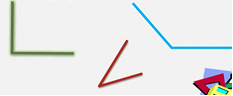 